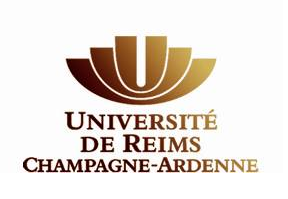 U.F.R. DE MÉDECINEU.F.R. DE MÉDECINEEtablissement public à caractère scientifique et culturelEtablissement public à caractère scientifique et culturelAnnée universitaire 2021-2022Année universitaire 2021-2022                    Doyen, Directeur de l’U.F.R. de Médecine : Madame le Pr Bach Nga PHAM                    Doyen, Directeur de l’U.F.R. de Médecine : Madame le Pr Bach Nga PHAM                    Doyens honoraires :Pr Jean-Paul ESCHARDPr François-Xavier MAQUARTPr Jacques MOTTEPROFESSEURS DE CLASSE EXCEPTIONNELLEPROFESSEURS DE CLASSE EXCEPTIONNELLELaurent ANDREOLETTIBactério-Virologie- Hygiène HospitalièreClaude AVISSEAnatomieOlivier BOUCHEGastro-entérologie et HépatologieGuillaume CADIOTGastro-entérologie et HépatologieChristine CLAVELBiologie CellulaireChristophe DE CHAMPS DE SAINT LEGERBactério-Virologie – Hygiène HospitalièreAlain DELMERHématologie CliniqueDamien JOLLYEpidémiologie, Economie de la santé et préventionPhilippe GILLERYBiochimie et Biologie MoléculaireOlivier GRAESSLINGynécologie et obstétriqueFrançois LEBARGYPneumologieJean-Marc MALINOVSKYAnesthésiologie et Réanimation chirurgicaleClaude MARCUSRadiodiagnostic et Imagerie MédicaleYacine MERROUCHECancérologie ; RadiothérapieDamien METZCardiologie et Maladies vasculairesPhilippe NGUYENHématologieBach-Nga PHAMImmunologieLaurent PIEROTRadiologie et Imagerie MédicaleMarie-Laurence POLI-MEROLChirurgie infantilePhilippe RIEUNéphrologieGérard THIEFINGastro-entérologie et HépatologieIsabelle VILLENAParasitologie et MycologiePROFESSEURS DE PREMIÈRE CLASSEPROFESSEURS DE PREMIÈRE CLASSEMichel ABELYPédiatrieCarl ARNDTOphtalmologieSerge BAKCHINENeurologieFirouzé BANI SADRMaladies InfectieusesNathalie BEDNAREK-WEIRAUCHPédiatrieEric BERTINNutritionSophie BOURELLEChirurgie infantileFrançois BOYERMédecine Physique et RéadaptationBrigitte DELEMER-COMTEEndocrinologie et maladies métaboliquesFrédéric DESCHAMPSMédecine du Travail et des risques professionnelsGaëtan DESLEEPneumologie : addictologieMartine DOCO-FENZYGénétiqueVincent DURLACHThérapeutiqueCaroline FRANÇOISChirurgie plastique, reconstructrice et esthétique, brûlologieChristine HOEFFEL-FORNESRadiologie et Imagerie médicaleArthur KALADJIANPsychiatrie d’Adultes ; addictologieAlireza KIANMANESHChirurgie digestiveMarc LABROUSSEAnatomie & Oto-rhino-laryngologiePierre MAURANPhysiologieBruno MOURVILLIERMédecine intensive - réanimationPierre NAZEYROLLASThérapeutiqueJean-Luc NOVELLAMédecine Interne : Gériatrie et Biologie du vieillissementChristine PIETREMENTPédiatrieMyriam POLETTEHistologieAnne-Catherine ROLLANDPédo-PsychiatriePROFESSEURS DE DEUXIÈME CLASSEPROFESSEURS DE DEUXIÈME CLASSEBeny CHARBITAnesthésiologie-RéanimationAlexandre DENOYER                                              OphtalmologieZoubir DJERADAPharmacologie fondamentale / cliniqueAmbroise DUPREYChirurgie Vasculaire ; médecine vasculaire Paul FORNESMédecine Légale et Droit de la Santé René GABRIELGynécologie et obstétrique & Gynécologie médicaleThomas GUILLARDBactériologie-Virologie ; Hygiène HospitalièreStéphane LARREUrologieAnne-Sophie LEBREGénétiqueClaude-Fabien LITRENeurochirurgieAbd-El-Rachid MAHMOUDIMédecine interne ; gériatrie et biologie du vieillissement ; médecine générale ; addictologieAude MARCHALAnatomie et Cytologie pathologiquesSolène MOULINNeurologieXavier OHL                                                            Orthopédie - TraumatologieDimitri PAPATHANASSIOUBiophysique et médecine nucléaireJeanne-Marie PEROTIN-COLLARDPneumologieLaurent RAMONTBiochimieSylvain RUBINChirurgie thoracique et cardiovasculaireVito Giovanni RUGGIERI                                         Chirurgie cardio-thoraciqueJean-Hugues SALMONRhumatologieAmélie SERVETTAZImmunologie Manuelle-Anne VIGUIER                                        DermatologieVincent VUIBLETCytologie et HistologieMAITRES DE CONFÉRENCE HORS CLASSEMAITRES DE CONFÉRENCE HORS CLASSEDominique AUBERTParasitologieOdile BAJOLETBactériologie-Virologie ; Hygiène HospitalièrePascale CORNILLET-LEFEVREHématologieRoselyne GARNOTELBiologie PédiatriqueJean-Claude MONBOISSEBiochimieVéronique VERNET-GARNIERBactériologie-Virologie ; Hygiène HospitalièreMAITRES DE CONFÉRENCE DE PREMIÈRE CLASSEMAITRES DE CONFÉRENCE DE PREMIÈRE CLASSECamille BOULAGNON-ROMBIAnatomie et cytologie pathologiquesStéphanie CAUDROYCytologie et Histologie Véronique DALSTEINBiologie CellulaireStéphane JAISSONBiochimie et Biologie MoléculaireDidier MAROTBiochimieDavid MORLANDBiophysique et médecine nucléaireJean-Baptiste OUDART                                        BiochimieArnaud ROBINETPharmacologieMAITRES DE CONFÉRENCE DE DEUXIÈME CLASSEMAITRES DE CONFÉRENCE DE DEUXIÈME CLASSEXavier DUBERNARDOto-rhino-laryngologieLaurent FAROUXCardiologieCatherine FELIUPharmacologie fondamentaleStéphane GENNAIMédecine d'urgenceDelphine GIUSTIImmunologieLukshe KANAGARATNAMEpidémiologie, économie de la santé et préventionGauthier LORONPhysiologieCyril PERRENOTChirurgie digestiveAnne QUINQUENELHématologie cliniqueEmilie RAIMONDGynécologie-obstétriqueYohann RENARDAnatomie  Sébastien SOIZERadiologie et imagerie médicaleENSEIGNANTS ASSOCIÉSENSEIGNANTS ASSOCIÉSSophie DEGULTEChirurgie digestiveTullio PIARDIChirurgie digestiveAmandine RAPINMédecine Physique et RéadaptationStéphane SANCHEZEpidémiologie, économie de la santé et préventionDÉPARTEMENT DE MÉDECINE GÉNÉRALEDÉPARTEMENT DE MÉDECINE GÉNÉRALEMAÎTRE DE CONFÉRENCES DES UNIVERSITÉS DE MÉDECINE GÉNÉRALEMAÎTRE DE CONFÉRENCES DES UNIVERSITÉS DE MÉDECINE GÉNÉRALEAline HURTAUDAline HURTAUDPROFESSEURS ASSOCIÉSPROFESSEURS ASSOCIÉSJean-Pol FRITSCHJean-Pol FRITSCHJérôme GENTILSJérôme GENTILSMAÎTRES DE CONFÉRENCES ASSOCIÉSMAÎTRES DE CONFÉRENCES ASSOCIÉSMickaël LORIOTMickaël LORIOTFrançois LALLIERFrançois LALLIERYannick PACQUELETYannick PACQUELETCONSERVATEURCONSERVATEURMme Emmanuelle KREMERMme Emmanuelle KREMERDIRECTRICE DES SERVICES ADMINISTRATIFSDIRECTRICE DES SERVICES ADMINISTRATIFSMme Virginie BRULÉ-PINTAUXMme Virginie BRULÉ-PINTAUX